Proposal TemplateSHAPES Open Call ApplicationThis template is a modified version of the standard Horizon 2020 proposal form for RIA and IA actions.The structure of this template must be followed when preparing your proposal. It has been designed to ensure that the important aspects of your planned work are presented in a way that will enable the experts to make an effective assessment against the evaluation criteria. Sections 1, 2 and 3 each correspond to an evaluation criterion.Please be aware that proposals will be evaluated as they were submitted, rather than on their potential if certain changes were to be made. This means that only proposals that successfully address all the required aspects will have a chance of being funded. There will be no possibility for significant changes to content, budget and consortium composition during grant preparation. Page limit: The length of sections 1, 2 and 3, together, excluding the title page should not be longer than 10 pages. All tables, figures, references and any other element pertaining to these sections must be included as an integral part of these sections and are thus counted against page limit.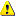   Title page: MUST be fully filled. It does not count towards the page limit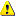 Any excess pages will not be taken into consideration by the experts. The proposal is a self-contained document.  Experts will be instructed to ignore hyperlinks to information that is specifically designed to expand the proposal, thus circumventing the page limit.Please, do not consider the page limit as a target! It is in your interest to keep your text as concise as possible, since experts rarely view unnecessarily long proposals in a positive light. The following formatting conditions apply:The reference font for the body text of H2020 proposals is Times New Roman (Windows platforms), Times/Times New Roman (Apple platforms) or Nimbus Roman No. 9 L (Linux distributions).The use of a different font for the body text is not advised and is subject to the cumulative conditions that the font is legible and that its use does not significantly shorten the representation of the proposal in number of pages compared to using the reference font (for example with a view to bypass page limit).The minimum font size allowed is 11 points.
Standard character spacing and a minimum of single line spacing is to be used.Text elements other than the body text, such as headers, foot/end notes, captions, formula's, may deviate, but must be legible.The page size is A4, and all margins (top, bottom, left and right) should be at least 15 mm (not including any footers or headers).NOTE: This info page should be removed from the proposal. It does not count towards the page limit. Fill in the title of your proposal below.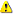 Title of the ProposalProposal Acronym	Administrative details for a single applicant organisation should be provide in the table belowApplicantProposal abstract (public)	Please provide a concise abstract of the proposal without breaking to the new page.
Please consider that it may be used for public dissemination in case of retaining proposal for ranking.1.	ExcellenceYour proposal must address only one topic from this SHAPES Open Call for proposals.This section of your proposal will be assessed only to the extent that it is relevant to that topic.A specific sub-topic from the call MUST be clearly indicated by ID and title1.1	ObjectivesDescribe the overall and specific objectives for the project, which should be clear, measurable, realistic and achievable within the duration of the project. Objectives should be consistent with the expected exploitation and impact of the project (see section 2). 1.2	Relation to the SHAPES Open Call requirementsExplain how your proposal addresses specific challenge and scope of the Open Call.Make sure to address all call requirements. If they are not, scores may be reduced by evaluators.1.3 	Concept and methodologyDescribe and explain the overall concept underpinning the project. Describe the main ideas, models or assumptions involved. Identify any inter-disciplinary considerations and, where relevant, use of stakeholder knowledge. Where relevant, include measures taken for public/societal engagement on issues related to the project. Describe the positioning of the project e.g. where it is situated in the spectrum from ‘idea to application’, or from ‘lab to market’. Refer to Technology Readiness Levels where relevant. (See General Annex G of the work programme);Describe any national or international research and innovation activities which will be linked with the project, especially where outputs from such would feed into the SHAPES project;Describe and explain the overall methodology, distinguishing, as appropriate, activities indicated in the relevant section of the work programme, e.g. for research, demonstration, piloting, first market replication, etc.Where relevant, describe how the gender dimension, i.e. sex and/or gender analysis is taken into account in the project’s content.Please note that this question does not refer to gender balance in the teams in charge of carrying out the project but to the content of the planned research and innovation activities . Sex and gender analysis refers to biological characteristics and social/cultural factors respectively. For guidance on methods of sex / gender analysis and the issues to be taken into account, please refer to:http://ec.europa.eu/research/swafs/gendered-innovations/index_en.cfm?pg=home 1.4	AmbitionDescribe the advance your proposal would provide beyond the state-of-the-art, and the extent the proposed work is ambitious. Describe the innovation potential (e.g. ground-breaking objectives, novel concepts and approaches, new products, services or business and organisational models) which the proposal represents. Where relevant, refer to products and services already available on the market. Please refer to the results of any patent search carried out.2.	Impact2.1	Expected impacts	Please be specific, and provide only information that applies to the proposal and its objectives. Wherever possible, use quantified indicators and targets.Describe how your project will contribute to:expected impacts mentioned in the work programme of the SHAPES project;expected contribution to promotion of SHAPES project;expected impact generation activities to be pursued jointly with the SHAPES project;any substantial impacts not mentioned in the HORIZON 2020 work programme, that would enhance innovation capacity; create new market opportunities, strengthen competitiveness and growth of companies, address issues related to climate change or the environment, or  bring other important benefits for societyDescribe any barriers/obstacles, and any framework conditions (such as regulation, standards, public acceptance, workforce considerations, financing of follow-up steps, cooperation of other links in the value chain), that may determine whether and to what extent the expected impacts will be achieved. (This should not include any risk factors concerning implementation, as covered in section 3.2.) 2.2	Measures to maximise impacta) Dissemination and exploitation of resultsProvide a draft ‘plan for the dissemination and exploitation of the project's results’. Please note that such a draft plan is an admissibility condition, unless the work programme topic explicitly states that such a plan is not required. Show how the proposed measures will help to achieve the expected impact of the project. The plan, should be proportionate to the scale of the project, and should contain measures to be implemented both during and after the end of the project. For innovation actions, in particular, please describe a credible path to deliver these innovations to the market.	Your plan for the dissemination and exploitation of the project's results is key to maximising their impact. This plan should describe, in a concrete and comprehensive manner, the area in which you expect to make an impact and who are the potential users of your results.  Your plan should also describe how you intend to use the appropriate channels of dissemination and interaction with potential users. 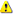  	Consider the full range of potential users and uses, including research, commercial, and investment, social, environmental, policy-making, setting standards, skills and educational training where relevant.	Your plan should give due consideration to the possible follow-up of your project, once it is finished. Its exploitation could require additional investments, wider testing or scaling up. Its exploitation could also require other pre-conditions like regulation to be adapted, or value chains to adopt the results, or the public at large being receptive to your results. A draft business plan would be considered as an added advantage.As relevant, include information on how the applicant will manage the research data generated and/or collected during the project, in particular addressing following issues:What types of data will the project generate/collect?What standards will be used?How will this data be exploited and/or shared/made accessible for verification and re-use? If data cannot be made available, explain why.How will this data be curated and preserved?How will the costs for data curation and preservation be covered?	Actions under Horizon 2020 participate in the extended ‘Pilot on Open Research Data in Horizon 2020 ('open research data by default'), except if they indicate otherwise ('opt-out'.). Once the action has started (not at application stage) those beneficaries which do not opt-out, will need to create a more detailed Data Management Plan for making their data findable, accessible, interoperable and reusable (FAIR).  	You will need an appropriate consortium agreement to manage (amongst other things) the ownership and access to key knowledge (IPR, research data etc.). Where relevant, these will allow you, collectively and individually, to pursue market opportunities arising from the project's results. 	The appropriate structure of the consortium to support exploitation is addressed in section 3.3.Outline the strategy for knowledge management and protection. Include measures to provide open access (free on-line access, such as the ‘green’ or ‘gold’ model) to peer-reviewed scientific publications which might result from the project. 	Open access publishing (also called 'gold' open access) means that an article is immediately provided in open access mode by the scientific publisher. The associated costs are usually shifted away from readers, and instead (for example) to the university or research institute to which the researcher is affiliated, or to the funding agency supporting the research. Gold open access costs are fully eligible as part of the grant. Note that if the gold route is chosen, a copy of the publication has to be deposited in a repository as well.  	Self-archiving (also called 'green' open access) means that the published article or the final peer-reviewed manuscript is archived by the researcher - or a representative - in an online repository before, after or alongside its publication. Access to this article is often - but not necessarily - delayed (‘embargo period’), as some scientific publishers may wish to recoup their investment by selling subscriptions and charging pay-per-download/view fees during an exclusivity periodb) Communication activities,Describe the proposed communication measures for promoting the project and its findings during the period of the grant. Measures should be proportionate to the scale of the project, with clear objectives.  They should be tailored to the needs of different target audiences, including groups beyond the project's own community. 3.	Implementation3.1	Work plan — Work packages, deliverablesPlease provide the following:brief presentation of the overall structure of the work plan;ESSENTIAL: timing of the different work packages and their components (Gantt chart or similar)
including relationship to the schedule of the relevant SHAPES Pilot ThemeESSENTIAL: relationships among activities (PERT char or similar)ESSENTIAL: detailed work description, i.e.:Provide a list of work packages (Table 3.1a), if more than one. One work package is recommended considering the scope and duration limits, unless more are required;Descriptions of each of the work packages (Table 3.1b) and its tasks;ESSENTIAL: List of major deliverables with full requested details (Table 3.1c)Graphical presentation of the components showing how they inter-relate (Pert chart or similar).	Give full details. Base your account on the logical structure of the project and the stages in which it is to be carried out. The number of tasks should be proportionate to the scale and complexity of the project.	You should give enough detail in each work package to justify the proposed resources to be allocated and also quantified information so that progress can be monitored, including the SHAPES Project Management Boards (PMT) and the Commission	Resources assigned to work packages should be in line with their objectives and deliverables. You are advised to include a distinct work package on ‘management’ (see section 3.2) and to give due visibility in the work plan to ‘dissemination and exploitation’ and ‘communication activities’, either with distinct tasks or distinct work packages. 	You will be required to contribute to the SHAPES ‘plan for the dissemination and exploitation of results’. This should include a record of activities related to planned and undertaken dissemination and exploitation. A report of completed and planned communication activities will also be required.	If your project is taking part in the Pilot on Open Research Data, you will be expected to contribute to the SHAPES 'data management plan' deliverable. This deliverable will evolve during the lifetime of the SHAPES project in order to present the status of the project's reflections on data management.Definitions:‘Work package’	means a major sub-division of the proposed project.‘Deliverable’	means a distinct output of the project, meaningful in terms of the project's overall objectives and constituted by a report, a document, a technical diagram, a software etc.3.2	Management structure, milestones and procedures Describe project management (including a list of milestones in Table 3.2a). Explain why it is appropriate to the complexity and scale of the project.Describe, where relevant, how effective innovation management will be addressed in the management structure and work plan.	Innovation management is a process which requires an understanding of both market and technical problems, with a goal of successfully implementing appropriate creative ideas. A new or improved product, service or process is its typical output. It also allows a consortium to respond to an external or internal opportunity.Describe any critical risks, relating to project implementation, that the stated project's objectives may not be achieved. Detail any risk mitigation measures. Please provide a table with critical risks identified and mitigating actions (Table 3.2b)Definition:‘Milestones’	means control points in the project that help to chart progress. Milestones may correspond to the completion of a key deliverable, allowing the next phase of the work to begin. They may also be needed at intermediary points so that, if problems have arisen, corrective measures can be taken. A milestone may be a critical decision point in the project where, for example, the consortium must decide which of several technologies to adopt for further development.3.3	Relevance of applicant profile to the scope and objectives of the project	The applicant is described in a separate section 4. There is no need to repeat that information here.Describe the match between partner profile and project objectives (and cover the value chain, where appropriate) ?If applicable, describe industrial/commercial partnerships established that would be used to ensure exploitation of results and explain why this is consistent with and will help to achieve specific measures which are proposed for exploitation of results of a project (see section 2.2). Other countries and international organisations: only entities from Member States of the EU, from Associated Countries and from one of the countries in the exhaustive list included in General Annex A of the work programme are eligible for EU funding in this Open Call3.4	Resources to be committed	Please make sure the information in this section matches the costs as stated in the budget table in Section 3, and the number of person months, shown in detailed work package descriptions.Please provide the following:Table 3.4 showing the calculation of the budget and funding, including personnel and ‘other direct costs’ as well as costs of ‘research infrastructures’, if applicable. Please make sure that the calculated funding does not exceed the maximum funding available in this call!Tables for section 3.1Table 3.1a:	List of work packages 
(if more than one work package)Table 3.1b:	Work package descriptionFor each work package 
(if more than one)KEY Deliverable numbers in order of delivery dates.
Please use the numbering convention <WP number>.<number of deliverable within that WP>. For example, deliverable 4.2 would be the second deliverable from work package 4.Type: Use one of the following codes: R:	Document, report (excluding the periodic and final reports) DEM:	Demonstrator, pilot, prototype, plan designs DEC:	Websites, patents filing,   press & media actions, videos, etc.OTHER:	Software, technical diagram, etc.Dissemination level: Use one of the following codes: PU =	Public, fully open, e.g. web CO =	Confidential, restricted under conditions set out in Model Grant Agreement	CI =	Classified, information as referred to in Commission Decision 2001/844/EC. Delivery date:Measured in months from the project start date (month 1)Tables for section 3.2Table 3.2a:	List of milestonesKEYDue dateMeasured in months from the project start date (month 1)Means of verification Show how you will confirm that the milestone has been attained. Refer to indicators if appropriate. For example: a laboratory prototype that is ‘up and running’; software released and validated by a user group; field survey complete and data quality validated.Table 3.2b:	Critical risks for implementationDefinition critical risk: A critical risk is a plausible event or issue that could have a high adverse impact on the ability of the project to achieve its objectives. Level of likelihood to occur: Low/medium/highThe likelihood is the estimated probability that the risk will materialise even after taking account of the mitigating measures put in place.Tables for section 3.4Table 3.4:	Budget table 
(travel, equipment, other goods and services, large research infrastructure)Please complete the table below to demonstrate the breakdown among personnel costs, ’travel’, ‘equipment’, and ‘other goods and services’. Please indicate if the sum of ’travel’, ‘equipment’, and ‘other goods and services’ exceeds 15% of the personnel costs for that participant. If so, please provide a convincing justifications for the latter costs.Please indicate the funding rate of either 70% or 100% according to standard Horizon 2020 rules for Innovation Actions. For more information regarding funding rate for different types of organisations and types of actions refer to: https://ec.europa.eu/research/participants/data/ref/h2020/other/wp/2018-2020/annexes/h2020-wp1820-annex-d-ia_en.pdfSection 4: Applicant	This section is not covered by the page limit.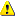 	The information provided here will be used to judge the operational capacity. Please make sure that you do not include information here that relates to the headings under sections 1 to 3. Experts will be instructed to ignore any information here which appears to have been included to circumvent page limits applying to those sections.Please provide, the following (if available):a description of the legal entity and its main tasks, with an explanation of how its profile matches the tasks in the proposal;a curriculum vitae or description of the profile of the persons, including their gender, who will be primarily responsible for carrying out the proposed research and/or innovation activities;a list of up to 5 relevant publications, and/or products, services (including widely-used datasets or software), or other achievements relevant to the  call content;a list of up to 5 relevant previous projects or activities, connected to the subject of this proposal;a description of any significant infrastructure and/or any major items of technical equipment, relevant to the proposed work;if operational capacity cannot be demonstrated at the time of submitting the proposal, describe the concrete measures that will be taken to obtain it by the time of the implementation of the task.4.2. Third parties involved in the project (including use of third party resources)Please complete the following table (or simply state "No third parties involved", if applicable):Section 5: Ethics self-assessment	This section is not covered by the page limit.	The information provided here will be used to judge propsoal compliance with SHAPES Ethical FrameworkPlease complete the ethical self-assessment below by indicating yes or no in the corresponding box. Full legal name of the ApplicantShort Name of the ApplicantPIC NumberLegal address of the ApplicantCountry where project will operateFull name of Main Contact PersonEmail address of Main Contact PersonPhone/Mobile of Main Contact PersonWork package NoWork Package TitlePerson-MonthsStart MonthEnd monthTotal person- monthsWork package numberWork package titlePerson monthsStart MonthEnd MonthObjectivesObjectivesObjectivesObjectivesObjectivesObjectivesDescription of work
(where appropriate, broken down into tasks)Description of work
(where appropriate, broken down into tasks)Description of work
(where appropriate, broken down into tasks)Description of work
(where appropriate, broken down into tasks)Description of work
(where appropriate, broken down into tasks)Description of work
(where appropriate, broken down into tasks)Deliverables
Each deliverable must include the following info:Deliverable ID, e.g. D1.1 for the 1st deliverable in Work Package No 1Deliverable titleSubmission due date in project months (M1 representing the first month of the project), e.g. M6Type of deliverable (refer to the table below)Dissemination level (refer to the table below)NOTE that missing any of the above info may result in reduced score for implementation categoryDeliverables
Each deliverable must include the following info:Deliverable ID, e.g. D1.1 for the 1st deliverable in Work Package No 1Deliverable titleSubmission due date in project months (M1 representing the first month of the project), e.g. M6Type of deliverable (refer to the table below)Dissemination level (refer to the table below)NOTE that missing any of the above info may result in reduced score for implementation categoryDeliverables
Each deliverable must include the following info:Deliverable ID, e.g. D1.1 for the 1st deliverable in Work Package No 1Deliverable titleSubmission due date in project months (M1 representing the first month of the project), e.g. M6Type of deliverable (refer to the table below)Dissemination level (refer to the table below)NOTE that missing any of the above info may result in reduced score for implementation categoryDeliverables
Each deliverable must include the following info:Deliverable ID, e.g. D1.1 for the 1st deliverable in Work Package No 1Deliverable titleSubmission due date in project months (M1 representing the first month of the project), e.g. M6Type of deliverable (refer to the table below)Dissemination level (refer to the table below)NOTE that missing any of the above info may result in reduced score for implementation categoryDeliverables
Each deliverable must include the following info:Deliverable ID, e.g. D1.1 for the 1st deliverable in Work Package No 1Deliverable titleSubmission due date in project months (M1 representing the first month of the project), e.g. M6Type of deliverable (refer to the table below)Dissemination level (refer to the table below)NOTE that missing any of the above info may result in reduced score for implementation categoryDeliverables
Each deliverable must include the following info:Deliverable ID, e.g. D1.1 for the 1st deliverable in Work Package No 1Deliverable titleSubmission due date in project months (M1 representing the first month of the project), e.g. M6Type of deliverable (refer to the table below)Dissemination level (refer to the table below)NOTE that missing any of the above info may result in reduced score for implementation categoryMilestone numberMilestone nameRelated work package(s)
(if applicable)Due date
(in month)Means of
verificationDescription of risk
(indicate likelihood: Low/Medium/High)Work package(s) involved
(if applicable)Proposed risk
mitigation measuresCost (€)JustificationPersonnel costTravelEquipment Other goods and servicesTotal budgetTotal funding
(flat rate irrespective of company type)Does the participant plan to subcontract certain tasks  (please note that core tasks of the project should not be sub-contracted)Y/NIf yes, please describe and justify the tasks to be subcontractedIf yes, please describe and justify the tasks to be subcontractedDoes the participant envisage that part of its work is performed by linked third partiesY/NIf yes, please describe the third party, the link of the participant to the third party, and describe and justify the foreseen tasks to be performed by the third partyIf yes, please describe the third party, the link of the participant to the third party, and describe and justify the foreseen tasks to be performed by the third partyDoes the participant envisage the use of contributions in kind provided by third parties (Articles 11 and 12 of the General Model Grant Agreement)Y/NIf yes, please describe the third party and their contributionsIf yes, please describe the third party and their contributionsDoes the participant envisage that part of the work is performed by International Partners (Article 14a of the General Model Grant Agreement)?Y/NIf yes, please describe the International Partner(s) and their contributionsIf yes, please describe the International Partner(s) and their contributions1. Human Embryos/Foetus1. Human Embryos/FoetusDoes your research involve Human Embryonic Stem Cells (hESCs)?YES  / NO Does your research involve the use of human embryos?YES  / NO Does your research involve the use of human foetal tissues / cells?YES  / NO 2. Humans2. HumansDoes your research involve human participants?YES  / NO Does your research involve physical interventions on the study participants?YES  / NO 3. Human Cells /Tissues3. Human Cells /TissuesDoes your research involve human cells or tissues (other than from Human Embryos/ Foetuses, i.e. section 1)?YES  / NO 4. Personal Data4. Personal DataDoes your research involve personal data collection and/or processing?YES  / NO Does your research involve further processing of previously collected personal data (secondary use)?YES  / NO 5. Animals5. AnimalsDoes your research involve animals?YES  / NO 6. Third Countries6. Third CountriesIn case non-EU countries are involved, do the research related activities undertaken in these countries raise potential ethics issues?YES  / NO Do you plan to use local resources (e.g. animal and/or human tissue samples, genetic material, live animals, human remains, materials of historical value, endangered fauna or flora samples, etc.)?YES  / NO Do you plan to import any material - including personal data - from non-EU countries into the EU?YES  / NO Do you plan to export any material - including personal data - from the EU to non-EU countries?YES  / NO In case your research involves low and/or lower middle income countries, are any benefits-sharing actions planned?List available here: https://datahelpdesk.worldbank.org/knowledgebase/articles/906519YES  / NO Could the situation in the country put the individuals taking part in the research at risk?YES  / NO 7. Environment & Health and Safety7. Environment & Health and SafetyDoes your research involve the use of elements that may cause harm to the Environment, to animals or plants?YES  / NO Does your research deal with endangered fauna and/or flora and/or protected areas?YES  / NO Does your research involve the use of elements that may cause harm to humans, including research staff?YES  / NO 8. Dual Use8. Dual UseDoes the research have potential for military applications?YES  / NO 10. Misuse10. MisuseDoes this research have the potential for malevolent/criminal/terrorist abuse?YES  / NO 11. Other Ethics Issues11. Other Ethics IssuesAre there any other ethics issues that should be taken into consideration? If yes, please specify in your ethics statement (see below)YES  / NO If you answer YES to any of the questions above, please provide additional information about how these issues will be addressed in your research by uploading an ethics statement with your proposal (max 2 pages). You may consult the Horizon 2020 Programme Guidance “How to complete your ethics self-assessment” for further information on how to address ethical issues in your research proposal.If you answer YES to any of the questions above, please provide additional information about how these issues will be addressed in your research by uploading an ethics statement with your proposal (max 2 pages). You may consult the Horizon 2020 Programme Guidance “How to complete your ethics self-assessment” for further information on how to address ethical issues in your research proposal.